.Intro: 48 counts (23 secs)S1: WALK, WALK, ½ SAILOR, WALK, ½, ½ SHUFFLES2: ¼ SIDE ROCK & BACK, BACK, L COASTER, KICK BALL STEPS3: SIDE, BEHIND/DIP, ¼, STEP ½ STEP, WALK, L LOCK STEPS4: WALK, WALK, ANCHOR STEP, BACK, BACK, OUT OUT, BACKS5: BEHIND, SWEEP, BEHIND SIDE CROSS, SIDE, TAP, SIDE, TAPS6: SKATE, SKATE, R SHUFFLE, SKATE, SKATE, L SHUFFLE(Chor note: Move slightly forward on the skate steps)S7: CROSS, SIDE, R SAILOR, CROSS, SIDE, ½ SAILORS8: R DOROTHY, ROCK, RECOVER, ½, ½, L COASTERDEDICATED TO ALL THE DANCERS AT MY 50TH BIRTHDAY CELEBRATION IN DRESDEN, GERMANYwww.facebook.com/MaggieGChoreographer or www.maggieg.co.ukWe'll Be Dancing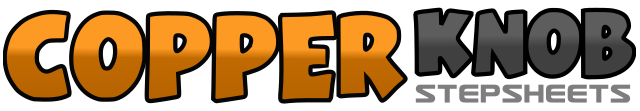 .......Count:64Wall:2Level:Intermediate.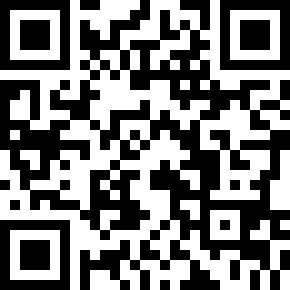 Choreographer:Maggie Gallagher (UK) - January 2019Maggie Gallagher (UK) - January 2019Maggie Gallagher (UK) - January 2019Maggie Gallagher (UK) - January 2019Maggie Gallagher (UK) - January 2019.Music:Everlasting - Take That : (Album: Odyssey - Amazon & iTunes)Everlasting - Take That : (Album: Odyssey - Amazon & iTunes)Everlasting - Take That : (Album: Odyssey - Amazon & iTunes)Everlasting - Take That : (Album: Odyssey - Amazon & iTunes)Everlasting - Take That : (Album: Odyssey - Amazon & iTunes)........1-2Walk forward on right, Walk forward on left3&4½ right crossing right behind left, Step left to left side, Step forward on right [6:00]5-6Walk forward on left, ½ left stepping back on right [12:00]7&8½ left stepping forward on left, Step right next to left, Step forward on left [6:00]1-2&¼ left rocking right to right side, Recover on left, Step right next to left [3:00]3-4Step back on left on slight right diagonal, Step back on right [4:30]5&6Step back on left, Step right next to left, Step forward on left7&8Kick right forward, Step right in place, Step forward on left1-2Step right to right side straightening to [3:00], Cross left behind right bending knees3¼ right stepping forward on right [6:00]4&5-6Step forward on left, Pivot ½ right, Step forward on left, Walk forward on right [12:00]7&8Step forward on left, Lock right behind left, Step forward on left1-2Walk forward on right, Walk forward on left3&4Lock right behind left, Step weight onto left, Step slightly back on right5-6Step back on left, Step back on right&7-8Jump slightly back and out on left, Jump slightly back and out on right, Step back on left1-2Cross right behind left, Ronde sweep left from front to back3&4Cross left behind right, Step right to right side, Cross left over right5-6Step right to right side raising both arms, Tap left toe behind right lowering arms down to side7-8Step left to left side raising both arms, Tap right toe behind left lowering arms down to side1-2Skate right angling body to right diagonal, Skate left angling body to left diagonal3&4Step right slightly forward on right diagonal, Step left next to right, Step right slightly forward5-6Skate left angling body to left diagonal, Skate right angling body to right diagonal7&8Step left slightly forward on left diagonal, Step right next to left, Step left slightly forward1-2Cross right over left, Step left to left side3&4Cross right behind left, Step left to left side, Step right to right side5-6Cross left over right, Step right to right side7&8½ left crossing left behind right, Step right to right side, Step forward on left [6:00]1-2&Step right forward on right, Lock left behind right, Step forward on right3-4Rock forward on left, Recover on right5-6½ left stepping forward on left, ½ left stepping back on right [6:00]7&8Step back on left, Step right next to left, Step forward on left